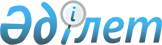 О внесении изменений в решение Есильского районного маслихата от 25 декабря 2023 года № 8С-14/2 "О бюджетах города Есиль, поселка Красногорский, сел и сельских округов на 2024-2026 годы"Решение Есильского районного маслихата Акмолинской области от 27 марта 2024 года № 8С-19/3
      Есильский районный маслихат РЕШИЛ:
      1. Внести в решение Есильского районного маслихата "О бюджетах города Есиль, поселка Красногорский, сел и сельских округов на 2024-2026 годы" от 25 декабря 2023 года №8С-14/2 следующие изменения:
      пункт 1 изложить в новой редакции:
      "1. Утвердить бюджет города Есиль на 2024-2026 годы, согласно приложениям 1, 2 и 3 соответственно, в том числе на 2024 год в следующих объемах:
      1) доходы – 196544 тысячи тенге, в том числе:
      налоговые поступления – 165543 тысячи тенге;
      неналоговые поступления – 50 тысяч тенге;
      поступления от продажи основного капитала – 10500 тысяч тенге;
      поступления трансфертов – 20451 тысяча тенге;
      2) затраты – 215592,9 тысяч тенге;
      3) чистое бюджетное кредитование – 0 тысяч тенге;
      4) сальдо по операциям с финансовыми активами – 0 тысяч тенге;
      5) дефицит (профицит) бюджета – (- 19048,9) тысяч тенге;
      6) финансирование дефицита (использование профицита) бюджета – 19048,9 тысяч тенге.";
      пункт 2 изложить в новой редакции:
      "2. Утвердить бюджет села Аксай на 2024-2026 годы, согласно приложениям 4, 5 и 6 соответственно, в том числе на 2024 год в следующих объемах:
      1) доходы – 110472 тысячи тенге, в том числе:
      налоговые поступления – 8008 тысяч тенге;
      неналоговые поступления – 0 тысяч тенге;
      поступления трансфертов – 102464 тысячи тенге;
      2) затраты – 110673,4 тысячи тенге;
      3) чистое бюджетное кредитование – 0 тысяч тенге;
      4) сальдо по операциям с финансовыми активами – 0 тысяч тенге;
      5) дефицит (профицит) бюджета – (- 201,4) тысячи тенге;
      6) финансирование дефицита (использование профицита) бюджета – 201,4 тысячи тенге.";
      пункт 3 изложить в новой редакции:
      "3. Утвердить бюджет Бузулукского сельского округа на 2024-2026 годы, согласно приложениям 7, 8 и 9 соответственно, в том числе на 2024 год в следующих объемах:
      1) доходы – 67907 тысяч тенге, в том числе:
      налоговые поступления – 6734 тысячи тенге;
      неналоговые поступления – 275 тысяч тенге;
      поступления трансфертов – 60898 тысяч тенге;
      2) затраты – 70038,5 тысяч тенге;
      3) чистое бюджетное кредитование – 0 тысяч тенге;
      4) сальдо по операциям с финансовыми активами – 0 тысяч тенге;
      5) дефицит (профицит) бюджета – (- 2131,5) тысяч тенге;
      6) финансирование дефицита (использование профицита) бюджета – 2131,5 тысяч тенге.";
      пункт 4 изложить в новой редакции:
      "4. Утвердить бюджет Двуреченского сельского округа на 2024-2026 годы, согласно приложениям 10, 11 и 12 соответственно, в том числе на 2024 год в следующих объемах:
      1) доходы – 24688 тысяч тенге, в том числе:
      налоговые поступления – 12902 тысячи тенге;
      неналоговые поступления – 0 тысяч тенге;
      поступления трансфертов – 11786 тысяч тенге;
      2) затраты – 25846,4 тысячи тенге;
      3) чистое бюджетное кредитование – 0 тысяч тенге;
      4) сальдо по операциям с финансовыми активами – 0 тысяч тенге;
      5) дефицит (профицит) бюджета – (- 1158,4) тысячи тенге;
      6) финансирование дефицита (использование профицита) бюджета – 1158,4 тысячи тенге.";
      пункт 5 изложить в новой редакции:
      "5. Утвердить бюджет Жаныспайского сельского округа на 2024-2026 годы, согласно приложениям 13, 14 и 15 соответственно, в том числе на 2024 год в следующих объемах:
      1) доходы – 24412 тысяч тенге, в том числе:
      налоговые поступления – 9341 тысяча тенге;
      неналоговые поступления – 0 тысяч тенге;
      поступления трансфертов – 15071 тысяча тенге;
      2) затраты – 25854,8 тысяч тенге;
      3) чистое бюджетное кредитование – 0 тысяч тенге;
      4) сальдо по операциям с финансовыми активами – 0 тысяч тенге;
      5) дефицит (профицит) бюджета – (- 1442,8) тысяч тенге;
      6) финансирование дефицита (использование профицита) бюджет – 1442,8 тысяч тенге.";
      пункт 6 изложить в новой редакции:
      "6. Утвердить бюджет Зареченского сельского округа на 2024-2026 годы, согласно приложениям 16, 17 и 18 соответственно, в том числе на 2024 год в следующих объемах:
      1) доходы – 55209 тысяч тенге, в том числе:
      налоговые поступления – 14488 тысяч тенге;
      неналоговые поступления – 0 тысяч тенге;
      поступления трансфертов – 40721 тысяча тенге;
      2) затраты – 57029,3 тысячи тенге;
      3) чистое бюджетное кредитование – 0 тысяч тенге;
      4) сальдо по операциям с финансовыми активами – 0 тысяч тенге;
      5) дефицит (профицит) бюджета – (- 1820,3) тысячи тенге;
      6) финансирование дефицита (использование профицита) бюджета – 1820,3 тысячи тенге.";
      пункт 7 изложить в новой редакции:
      "7. Утвердить бюджет села Знаменка на 2024-2026 годы, согласно приложениям 19, 20 и 21 соответственно, в том числе на 2024 год в следующих объемах:
      1) доходы – 120244 тысячи тенге, в том числе:
      налоговые поступления – 6861 тысяча тенге;
      неналоговые поступления – 131 тысяча тенге;
      поступления трансфертов – 113252 тысячи тенге;
      2) затраты – 120754,9 тысяч тенге;
      3) чистое бюджетное кредитование – 0 тысяч тенге;
      4) сальдо по операциям с финансовыми активами – 0 тысяч тенге;
      5) дефицит (профицит) бюджета – (- 510,9) тысяч тенге;
      6) финансирование дефицита (использование профицита) бюджета – 510,9 тысяч тенге.";
      пункт 8 изложить в новой редакции:
      "8. Утвердить бюджет Интернационального сельского округа на 2024-2026 годы, согласно приложениям 22, 23 и 24 соответственно, в том числе на 2024 год в следующих объемах:
      1) доходы – 74527 тысяч тенге, в том числе:
      налоговые поступления – 10117 тысяч тенге;
      неналоговые поступления – 0 тысяч тенге;
      поступления трансфертов – 64410 тысяч тенге;
      2) затраты – 74921,5 тысяч тенге;
      3) чистое бюджетное кредитование – 0 тысяч тенге;
      4) сальдо по операциям с финансовыми активами – 0 тысяч тенге;
      5) дефицит (профицит) бюджета – (- 394,5) тысяч тенге;
      6) финансирование дефицита (использование профицита) бюджета – 394,5 тысячи тенге.";
      пункт 9 изложить в новой редакции:
      "9. Утвердить бюджет Каракольского сельского округа на 2024-2026 годы, согласно приложениям 25, 26 и 27 соответственно, в том числе на 2024 год в следующих объемах:
      1) доходы – 28786 тысяч тенге, в том числе:
      налоговые поступления – 8177 тысяч тенге;
      неналоговые поступления – 0 тысяч тенге;
      поступления трансфертов – 20609 тысяч тенге;
      2) затраты – 30532,7 тысяч тенге;
      3) чистое бюджетное кредитование – 0 тысяч тенге;
      4) сальдо по операциям с финансовыми активами – 0 тысяч тенге;
      5) дефицит (профицит) бюджета – (- 1746,7) тысяч тенге;
      6) финансирование дефицита (использование профицита) бюджета – 1746,7 тысяч тенге.";
      пункт 10 изложить в новой редакции:
      "10. Утвердить бюджет Красивинского сельского округа на 2024-2026 годы, согласно приложениям 28, 29 и 30 соответственно, в том числе на 2024 год в следующих объемах:
      1) доходы – 49051 тысяча тенге, в том числе:
      налоговые поступления – 12212 тысяч тенге;
      неналоговые поступления – 449 тысяч тенге;
      поступления трансфертов – 36390 тысяч тенге;
      2) затраты – 51673,6 тысяч тенге;
      3) чистое бюджетное кредитование – 0 тысяч тенге;
      4) сальдо по операциям с финансовыми активами – 0 тысяч тенге;
      5) дефицит (профицит) бюджета – (- 2622,6) тысяч тенге;
      6) финансирование дефицита (использование профицита) бюджета – 2622,6 тысяч тенге.";
      пункт 11 изложить в новой редакции:
      "11. Утвердить бюджет поселка Красногорск на 2024-2026 годы, согласно приложениям 31, 32 и 33 соответственно, в том числе на 2024 год в следующих объемах:
      1) доходы – 31106 тысяч тенге, в том числе:
      налоговые поступления – 6317 тысяч тенге;
      неналоговые поступления – 0 тысяч тенге;
      поступления трансфертов – 24789 тысяч тенге;
      2) затраты – 34998,4 тысячи тенге;
      3) чистое бюджетное кредитование – 0 тысяч тенге;
      4) сальдо по операциям с финансовыми активами – 0 тысяч тенге;
      5) дефицит (профицит) бюджета – (- 3892,4) тысячи тенге;
      6) финансирование дефицита (использование профицита) бюджета – 3892,4 тысячи тенге.";
      пункт 12 изложить в новой редакции:
      "12. Утвердить бюджет села Московское на 2024-2026 годы, согласно приложениям 34, 35 и 36 соответственно, в том числе на 2024 год в следующих объемах:
      1) доходы – 95850 тысяч тенге, в том числе:
      налоговые поступления – 3956 тысяч тенге;
      неналоговые поступления – 0 тысяч тенге;
      поступления трансфертов – 91894 тысячи тенге;
      2) затраты – 96138,4 тысячи тенге;
      3) чистое бюджетное кредитование – 0 тысяч тенге;
      4) сальдо по операциям с финансовыми активами – 0 тысяч тенге;
      5) дефицит (профицит) бюджета – (- 288,4) тысячи тенге;
      6) финансирование дефицита (использование профицита) бюджета – 288,4 тысячи тенге.";
      пункт 13 изложить в новой редакции:
      "13. Утвердить бюджет села Орловка на 2024-2026 годы, согласно приложениям 37, 38 и 39 соответственно, в том числе на 2024 год в следующих объемах:
      1) доходы – 21692 тысячи тенге, в том числе:
      налоговые поступления – 5485 тысяч тенге;
      неналоговые поступления – 0 тысяч тенге;
      поступления трансфертов – 16207 тысяч тенге;
      2) затраты – 22059 тысяч тенге;
      3) чистое бюджетное кредитование – 0 тысяч тенге;
      4) сальдо по операциям с финансовыми активами – 0 тысяч тенге;
      5) дефицит (профицит) бюджета – (- 367) тысяч тенге;
      6) финансирование дефицита (использование профицита) бюджета – 367 тысяч тенге.";
      пункт 14 изложить в новой редакции:
      "14. Утвердить бюджет Свободненского сельского округа на 2024-2026 годы, согласно приложениям 40, 41 и 42 соответственно, в том числе на 2024 год в следующих объемах:
      1) доходы – 34764 тысячи тенге, в том числе:
      налоговые поступления – 12816 тысяч тенге;
      неналоговые поступления – 129 тысяч тенге;
      поступления трансфертов – 21819 тысяч тенге;
      2) затраты – 37278 тысячи тенге;
      3) чистое бюджетное кредитование – 0 тысяч тенге;
      4) сальдо по операциям с финансовыми активами – 0 тысяч тенге;
      5) дефицит (профицит) бюджета – (- 2514) тысячи тенге;
      6) финансирование дефицита (использование профицита) бюджета – 2514 тысячи тенге.";
      пункт 15 изложить в новой редакции:
      "15. Утвердить бюджет Юбилейного сельского округа на 2024-2026 годы, согласно приложениям 43, 44 и 45 соответственно, в том числе на 2024 год в следующих объемах:
      1) доходы – 22963 тысячи тенге, в том числе:
      налоговые поступления – 8399 тысяч тенге;
      неналоговые поступления – 0 тысяч тенге;
      поступления трансфертов – 14564 тысячи тенге;
      2) затраты – 23415,8 тысяч тенге;
      3) чистое бюджетное кредитование – 0 тысяч тенге;
      4) сальдо по операциям с финансовыми активами – 0 тысяч тенге;
      5) дефицит (профицит) бюджета – (- 452,8) тысяч тенге;
      6) финансирование дефицита (использование профицита) бюджета – 452,8 тысяч тенге.";
      приложения 1, 4, 7, 10, 13, 16, 19, 22, 25, 28, 31, 34, 37, 40, 43 к указанному решению изложить в новой редакции согласно приложениям 1, 2, 3, 4, 5, 6, 7, 8, 9, 10, 11, 12, 13, 14, 15 к настоящему решению.
      2. Настоящее решение вводится в действие с 1 января 2024 года.
      "СОГЛАСОВАНО"
      Аким Есильского района
      С.Балжанов
      27 марта 2024 года Бюджет города Есиль на 2024 год Бюджет села Аксай на 2024 год Бюджет Бузулукского сельского округа на 2024 год Бюджет Двуреченского сельского округа на 2024 год Бюджет Жаныспайского сельского округа на 2024 год Бюджет Зареченского сельского округа на 2024 год Бюджет села Знаменка на 2024 год Бюджет Интернационального сельского округа на 2024 год Бюджет Каракольского сельского округа на 2024 год Бюджет Красивинского сельского округа на 2024 год Бюджет поселка Красногорский на 2024 год Бюджет села Московское на 2024 год Бюджет села Орловка на 2024 год Бюджет Свободненского сельского округа на 2024 год Бюджет Юбилейного сельского округа на 2024 год
					© 2012. РГП на ПХВ «Институт законодательства и правовой информации Республики Казахстан» Министерства юстиции Республики Казахстан
				
      Председатель Есильского районного маслихата 

А.Адильбаева
Приложение 1 к решению
Есильского районного маслихата
27 марта 2024 года
№ 8С-19/3Приложение 1 к решению
Есильского районного маслихата
от 25 декабря 2023 года
№ 8С-14/2
Категория
Категория
Категория
Категория
Сумма тысяч тенге
Класс 
Класс 
Класс 
Сумма тысяч тенге
Подкласс 
Подкласс 
Сумма тысяч тенге
Наименование
Сумма тысяч тенге
1
2
3
4
5
I. ДОХОДЫ
196544
1
Налоговые поступления
165543
01
Подоходный налог 
85608
2
Индивидуальный подоходный налог
85608
04
Налоги на собственность
61299
1
Налоги на имущество
2672
3
Земельный налог
16821
4
Налог на транспортные средства
41806
05
Внутренние налоги на товары, работы и услуги
18636
3
Поступления за использование природных и других ресурсов
15759
4
Сборы за ведение предпринимательской и профессиональной деятельности 
2877
2
Неналоговые поступления
50
06
Прочие неналоговые поступления
50
1
Прочие неналоговые поступления
50
3
Поступления от продажи основного капитала
10500
03
Продажа земли и нематериальных активов
10500
1
Продажа земли 
10500
4
Поступления трансфертов
20451
02
Трансферты из вышестоящих органов государственного управления
20451
3
Трансферты из районного (города областного значения) бюджета
20451
Функциональная группа
Функциональная группа
Функциональная группа
Функциональная группа
Функциональная группа
Сумма тысяч тенге
Функциональная подгруппа
Функциональная подгруппа
Функциональная подгруппа
Функциональная подгруппа
Сумма тысяч тенге
Администратор бюджетных программ
Администратор бюджетных программ
Администратор бюджетных программ
Сумма тысяч тенге
Программа 
Программа 
Сумма тысяч тенге
Наименование
Сумма тысяч тенге
1
2
3
4
5
6
II. Затраты
215592,9
01
Государственные услуги общего характера
91120
1
Представительные, исполнительные и другие органы, выполняющие общие функции государственного управления
91120
124
Аппарат акима города районного значения, села, поселка, сельского округа
91120
001
Услуги по обеспечению деятельности акима города районного значения, села, поселка, сельского округа
84455
022
Капитальные расходы государственного органа
6665
07
Жилищно-коммунальное хозяйство
84340,1
3
Благоустройство населенных пунктов
84340,1
124
Аппарат акима города районного значения, села, поселка, сельского округа
84340,1
008
Освещение улиц в населенных пунктах
18740,9
009
Обеспечение санитарии населенных пунктов
31642
010
Содержание мест захоронений и погребение безродных
350
011
Благоустройство и озеленение населенных пунктов
33607,2
12
Транспорт и коммуникации
40132,8
1
Автомобильный транспорт
40132,8
124
Аппарат акима города районного значения, села, поселка, сельского округа
40132,8
013
Обеспечение функционирования автомобильных дорог в городах районного значения, селах, поселках, сельских округах
30590
045
Капитальный и средний ремонт автомобильных дорог в городах районного значения, селах, поселках, сельских округах
9542,8
III. Чистое бюджетное кредитование
0
IV. Сальдо по операциям с финансовыми активами
0
V. Дефицит (профицит) бюджета 
- 19048,9
VI. Финансирование дефицита (использование профицита) бюджета
19048,9Приложение 2 к решению
Есильского районного маслихата
27 марта 2024 года
№ 8С-19/3Приложение 4 к решению
Есильского районного маслихата
от 25 декабря 2023 года
№ 8С-14/2
Категория 
Категория 
Категория 
Категория 
Сумма тысяч тенге
Класс
Класс
Класс
Сумма тысяч тенге
Подкласс
Подкласс
Сумма тысяч тенге
Наименование
Сумма тысяч тенге
1
2
3
4
5
I. ДОХОДЫ
110472
1
Налоговые поступления
8008
01
Подоходный налог 
2236
2
Индивидуальный подоходный налог
2236
04
Налоги на собственность
3110
1
Налоги на имущество
28
3
Земельный налог
106
4
Налог на транспортные средства
2308
5
Единый земельный налог
668
05
Внутренние налоги на товары, работы и услуги
2662
3
Поступления за использование природных и других ресурсов
2402
4
Сборы за ведение предпринимательской и профессиональной деятельности
260
2
Неналоговые поступления
0
01
Доходы от государственной собственности 
0
5
Доходы от аренды имущества, находящегося в государственной собственности
0
4
Поступления трансфертов
102464
02
Трансферты из вышестоящих органов государственного управления
102464
3
Трансферты из районного (города областного значения) бюджета
102464
Функциональная группа
Функциональная группа
Функциональная группа
Функциональная группа
Функциональная группа
Сумма тысяч тенге
Функциональная подгруппа
Функциональная подгруппа
Функциональная подгруппа
Функциональная подгруппа
Сумма тысяч тенге
Администратор бюджетных программ
Администратор бюджетных программ
Администратор бюджетных программ
Сумма тысяч тенге
Программа 
Программа 
Сумма тысяч тенге
Наименование
Сумма тысяч тенге
1
2
3
4
5
6
II. Затраты
110673,4
01
Государственные услуги общего характера
25541
1
Представительные, исполнительные и другие органы, выполняющие общие функции государственного управления
25541
124
Аппарат акима города районного значения, села, поселка, сельского округа
25541
001
Услуги по обеспечению деятельности акима города районного значения, села, поселка, сельского округа
25541
07
Жилищно-коммунальное хозяйство
1923,4
3
Благоустройство населенных пунктов
1923,4
124
Аппарат акима города районного значения, села, поселка, сельского округа
1923,4
008
Освещение улиц в населенных пунктах
741,4
011
Благоустройство и озеленение населенных пунктов
1182
12
Транспорт и коммуникации
450
1
Автомобильный транспорт
450
124
Аппарат акима города районного значения, села, поселка, сельского округа
450
013
Обеспечение функционирования автомобильных дорог в городах районного значения, селах, поселках, сельских округах
450
13
Прочие
82759
9
Прочие
82759
124
Аппарат акима города районного значения, села, поселка, сельского округа
82759
057
Реализация мероприятий по социальной и инженерной инфраструктуре в сельских населенных пунктах в рамках проекта "Ауыл-Ел бесігі"
82759
III. Чистое бюджетное кредитование
0
IV. Сальдо по операциям с финансовыми активами
0
V. Дефицит (профицит) бюджета 
- 201,4
VI. Финансирование дефицита (использование профицита) бюджета
201,4Приложение 3 к решению
Есильского районного маслихата
27 марта 2024 года
№ 8С-19/3Приложение 7 к решению
Есильского районного маслихата
от 25 декабря 2023 года
№ 8С-14/2
Категория
Категория
Категория
Категория
Сумма тысяч тенге
Класс
Класс
Класс
Сумма тысяч тенге
Подкласс
Подкласс
Сумма тысяч тенге
Наименование
Сумма тысяч тенге
1
2
3
4
5
I. ДОХОДЫ
67907
1
Налоговые поступления
6734
01
Подоходный налог 
300
2
Индивидуальный подоходный налог
300
04
Налоги на собственность
3608
1
Налоги на имущество
33
3
Земельный налог
596
4
Налог на транспортные средства
2604
5
Единый земельный налог
375
05
Внутренние налоги на товары, работы и услуги
2826
3
Поступления за использование природных и других ресурсов
2826
2
Неналоговые поступления
275
01
Доходы от государственной собственности 
275
5
Доходы от аренды имущества, находящегося в государственной собственности
275
4
Поступления трансфертов
60898
02
Трансферты из вышестоящих органов государственного управления
60898
3
Трансферты из районного (города областного значения) бюджета
60898
Функциональная группа
Функциональная группа
Функциональная группа
Функциональная группа
Функциональная группа
Сумма тысяч тенге
Функциональная подгруппа
Функциональная подгруппа
Функциональная подгруппа
Функциональная подгруппа
Сумма тысяч тенге
Администратор бюджетных программ
Администратор бюджетных программ
Администратор бюджетных программ
Сумма тысяч тенге
Программа 
Программа 
Сумма тысяч тенге
Наименование
Сумма тысяч тенге
1
2
3
4
5
6
II. Затраты
70038,5
01
Государственные услуги общего характера
26576
1
Представительные, исполнительные и другие органы, выполняющие общие функции государственного управления
26576
124
Аппарат акима города районного значения, села, поселка, сельского округа
26576
001
Услуги по обеспечению деятельности акима города районного значения, села, поселка, сельского округа
26576
07
Жилищно-коммунальное хозяйство
8140,5
3
Благоустройство населенных пунктов
8140,5
124
Аппарат акима города районного значения, села, поселка, сельского округа
8140,5
008
Освещение улиц в населенных пунктах
1789
011
Благоустройство и озеленение населенных пунктов
5620
014
Организация водоснабжения населенных пунктов
731,5
12
Транспорт и коммуникации
1000
1
Автомобильный транспорт
1000
124
Аппарат акима города районного значения, села, поселка, сельского округа
1000
013
Обеспечение функционирования автомобильных дорог в городах районного значения, селах, поселках, сельских округах
1000
13
Прочие
34322
9
Прочие
34322
124
Аппарат акима города районного значения, села, поселка, сельского округа
34322
057
Реализация мероприятий по социальной и инженерной инфраструктуре в сельских населенных пунктах в рамках проекта "Ауыл-Ел бесігі"
34322
III. Чистое бюджетное кредитование
0
IV. Сальдо по операциям с финансовыми активами
0
V. Дефицит (профицит) бюджета 
- 2131,5
VI. Финансирование дефицита (использование профицита) бюджета
2131,5Приложение 4 к решению
Есильского районного маслихата
27 марта 2024 года
№ 8С-19/3Приложение 10 к решению
Есильского районного маслихата
от 25 декабря 2023 года
№ 8С-14/2
Категория
Категория
Категория
Категория
Сумма тысяч тенге
Класс
Класс
Класс
Сумма тысяч тенге
Подкласс
Подкласс
Сумма тысяч тенге
Наименование
Сумма тысяч тенге
1
2
3
4
5
I. ДОХОДЫ
24688
1
Налоговые поступления
12902
01
Подоходный налог 
2120
2
Индивидуальный подоходный налог
2120
04
Налоги на собственность
4878
1
Налоги на имущество
57
3
Земельный налог
142
4
Налог на транспортные средства
4011
5
Единый земельный налог
668
05
Внутренние налоги на товары, работы и услуги
5904
3
Поступления за использование природных и других ресурсов
5904
2
Неналоговые поступления
0
01
Доходы от государственной собственности 
0
5
Доходы от аренды имущества, находящегося в государственной собственности
0
4
Поступления трансфертов
11786
02
Трансферты из вышестоящих органов государственного управления
11786
3
Трансферты из районного (города областного значения) бюджета
11786
Функциональная группа
Функциональная группа
Функциональная группа
Функциональная группа
Функциональная группа
Сумма тысяч тенге
Функциональная подгруппа
Функциональная подгруппа
Функциональная подгруппа
Функциональная подгруппа
Сумма тысяч тенге
Администратор бюджетных программ
Администратор бюджетных программ
Администратор бюджетных программ
Сумма тысяч тенге
Программа 
Программа 
Сумма тысяч тенге
Наименование
Сумма тысяч тенге
1
2
3
4
5
6
II. Затраты
25846,4
01
Государственные услуги общего характера
23353
1
Представительные, исполнительные и другие органы, выполняющие общие функции государственного управления
23353
124
Аппарат акима города районного значения, села, поселка, сельского округа
23353
001
Услуги по обеспечению деятельности акима города районного значения, села, поселка, сельского округа
23353
07
Жилищно-коммунальное хозяйство
668
3
Благоустройство населенных пунктов
668
124
Аппарат акима города районного значения, села, поселка, сельского округа
668
011
Благоустройство и озеленение населенных пунктов
668
12
Транспорт и коммуникации 
1825,4
1
Автомобильный транспорт
1825,4
124
Аппарат акима города районного значения, села, поселка, сельского округа
1825,4
013
Обеспечение функционирования автомобильных дорог в городах районного значения, селах, поселках, сельских округах
1825,4
III. Чистое бюджетное кредитование
0
IV. Сальдо по операциям с финансовыми активами
0
V. Дефицит (профицит) бюджета 
- 1158,4
VI. Финансирование дефицита (использование профицита) бюджета
1158,4Приложение 5 к решению
Есильского районного маслихата
27 марта 2024 года
№ 8С-19/3Приложение 13 к решению
Есильского районного маслихата
от 25 декабря 2023 года
№ 8С-14/2
Категория
Категория
Категория
Категория
Сумма тысяч тенге
Класс
Класс
Класс
Сумма тысяч тенге
Подкласс 
Подкласс 
Сумма тысяч тенге
Наименование
Сумма тысяч тенге
1
2
3
4
5
I. ДОХОДЫ
24412
1
Налоговые поступления
9341
01
Подоходный налог 
844
2
Индивидуальный подоходный налог
844
04
Налоги на собственность
5035
1
Налоги на имущество
37
3
Земельный налог
682
4
Налог на транспортные средства
3648
5
Единый земельный налог
668
05
Внутренние налоги на товары, работы и услуги
3462
3
Поступления за использование природных и других ресурсов
3462
2
Неналоговые поступления
0
01
Доходы от государственной собственности 
0
5
Доходы от аренды имущества, находящегося в государственной собственности
0
4
Поступления трансфертов
15071
02
Трансферты из вышестоящих органов государственного управления
15071
3
Трансферты из районного (города областного значения) бюджета
15071
Функциональная группа
Функциональная группа
Функциональная группа
Функциональная группа
Функциональная группа
Сумма тысяч тенге
Функциональная подгруппа
Функциональная подгруппа
Функциональная подгруппа
Функциональная подгруппа
Сумма тысяч тенге
Администратор бюджетных программ
Администратор бюджетных программ
Администратор бюджетных программ
Сумма тысяч тенге
Программа 
Программа 
Сумма тысяч тенге
Наименование
Сумма тысяч тенге
1
2
3
4
5
6
II. Затраты
25854,8
01
Государственные услуги общего характера
20599
1
Представительные, исполнительные и другие органы, выполняющие общие функции государственного управления
20599
124
Аппарат акима города районного значения, села, поселка, сельского округа
20599
001
Услуги по обеспечению деятельности акима города районного значения, села, поселка, сельского округа
20599
07
Жилищно-коммунальное хозяйство
3620,8
3
Благоустройство населенных пунктов
3620,8
124
Аппарат акима города районного значения, села, поселка, сельского округа
3620,8
008
Освещение улиц в населенных пунктах
1839,8
014
Организация водоснабжения населенных пунктов
1781
12
Транспорт и коммуникации
1635
1
Автомобильный транспорт
1635
124
Аппарат акима города районного значения, села, поселка, сельского округа
1635
013
Обеспечение функционирования автомобильных дорог в городах районного значения, селах, поселках, сельских округах
1635
III. Чистое бюджетное кредитование
0
IV. Сальдо по операциям с финансовыми активами
0
V. Дефицит (профицит) бюджета 
- 1442,8
VI. Финансирование дефицита (использование профицита) бюджета
1442,8Приложение 6 к решению
Есильского районного маслихата
27 марта 2024 года
№ 8С-19/3Приложение 16 к решению
Есильского районного маслихата
от 25 декабря 2023 года
№ 8С-14/2
Категория
Категория
Категория
Категория
Сумма тысяч тенге
Класс 
Класс 
Класс 
Сумма тысяч тенге
Подкласс
Подкласс
Сумма тысяч тенге
Наименование
Сумма тысяч тенге
1
2
3
4
5
I. ДОХОДЫ
55209
1
Налоговые поступления
14488
01
Подоходный налог 
2800
2
Индивидуальный подоходный налог
2800
04
Налоги на собственность
6028
1
Налоги на имущество
40
3
Земельный налог
667
4
Налог на транспортные средства
4653
5
Единый земельный налог
668
05
Внутренние налоги на товары, работы и услуги
5660
3
Поступления за использование природных и других ресурсов
5660
2
Неналоговые поступления
0
01
Доходы от государственной собственности 
0
5
Доходы от аренды имущества, находящегося в государственной собственности
0
4
Поступления трансфертов
40721
02
Трансферты из вышестоящих органов государственного управления
40721
3
Трансферты из районного (города областного значения) бюджета
40721
Функциональная группа
Функциональная группа
Функциональная группа
Функциональная группа
Функциональная группа
Сумма тысяч тенге
Функциональная подгруппа
Функциональная подгруппа
Функциональная подгруппа
Функциональная подгруппа
Сумма тысяч тенге
Администратор бюджетных программ
Администратор бюджетных программ
Администратор бюджетных программ
Сумма тысяч тенге
Программа 
Программа 
Сумма тысяч тенге
Наименование
Сумма тысяч тенге
1
2
3
4
5
6
II. Затраты
57029,3
01
Государственные услуги общего характера
26448
1
Представительные, исполнительные и другие органы, выполняющие общие функции государственного управления
26448
124
Аппарат акима города районного значения, села, поселка, сельского округа
26448
001
Услуги по обеспечению деятельности акима города районного значения, села, поселка, сельского округа
26448
07
Жилищно-коммунальное хозяйство
7543,5
3
Благоустройство населенных пунктов
7543,5
124
Аппарат акима города районного значения, села, поселка, сельского округа
7543,5
008
Освещение улиц в населенных пунктах
2654
011
Благоустройство и озеленение населенных пунктов
4889,5
12
Транспорт и коммуникации
980,8
1
Автомобильный транспорт
980,8
124
Аппарат акима города районного значения, села, поселка, сельского округа
980,8
045
Капитальный и средний ремонт автомобильных дорог в городах районного значения, селах, поселках, сельских округах
980,8
13
Прочие
22057
9
Прочие
22057
124
Аппарат акима города районного значения, села, поселка, сельского округа
22057
057
Реализация мероприятий по социальной и инженерной инфраструктуре в сельских населенных пунктах в рамках проекта "Ауыл-Ел бесігі"
22057
III. Чистое бюджетное кредитование
0
IV. Сальдо по операциям с финансовыми активами
0
V. Дефицит (профицит) бюджета 
- 1820,3 
VI. Финансирование дефицита (использование профицита) бюджета
1820,3 Приложение 7 к решению
Есильского районного маслихата
27 марта 2024 года
№ 8С-19/3Приложение 19 к решению
Есильского районного маслихата
от 25 декабря 2023 года
№ 8С-14/2
Категория
Категория
Категория
Категория
Сумма тысяч тенге
Класс
Класс
Класс
Сумма тысяч тенге
Подкласс
Подкласс
Сумма тысяч тенге
Наименование
Сумма тысяч тенге
1
2
3
4
5
I. ДОХОДЫ
120244
1
Налоговые поступления
6861
01
Подоходный налог 
900
2
Индивидуальный подоходный налог
900
04
Налоги на собственность
2805
1
Налоги на имущество
25
3
Земельный налог
108
4
Налог на транспортные средства
2004
5
Единый земельный налог
668
05
Внутренние налоги на товары, работы и услуги
3156
3
Поступления за использование природных и других ресурсов
3156
2
Неналоговые поступления
131
01
Доходы от государственной собственности 
131
5
Доходы от аренды имущества, находящегося в государственной собственности
131
4
Поступления трансфертов
113252
02
Трансферты из вышестоящих органов государственного управления
113252
3
Трансферты из районного (города областного значения) бюджета
113252
Функциональная группа
Функциональная группа
Функциональная группа
Функциональная группа
Функциональная группа
Сумма тысяч тенге
Функциональная подгруппа
Функциональная подгруппа
Функциональная подгруппа
Функциональная подгруппа
Сумма тысяч тенге
Администратор бюджетных программ
Администратор бюджетных программ
Администратор бюджетных программ
Сумма тысяч тенге
Программа 
Программа 
Сумма тысяч тенге
Наименование
Сумма тысяч тенге
1
2
3
4
5
6
II. Затраты
120754,9
01
Государственные услуги общего характера
23977,9
1
Представительные, исполнительные и другие органы, выполняющие общие функции государственного управления
23977,9
124
Аппарат акима города районного значения, села, поселка, сельского округа
23977,9
001
Услуги по обеспечению деятельности акима города районного значения, села, поселка, сельского округа
23977,9
07
Жилищно-коммунальное хозяйство
1097
3
Благоустройство населенных пунктов
1097
124
Аппарат акима города районного значения, села, поселка, сельского округа
1097
011
Благоустройство и озеленение населенных пунктов
1097
13
Прочие
95680
9
Прочие
95680
124
Аппарат акима города районного значения, села, поселка, сельского округа
95680
057
Реализация мероприятий по социальной и инженерной инфраструктуре в сельских населенных пунктах в рамках проекта "Ауыл-Ел бесігі"
95680
III. Чистое бюджетное кредитование
0
IV. Сальдо по операциям с финансовыми активами
0
V. Дефицит (профицит) бюджета 
- 510,9
VI. Финансирование дефицита (использование профицита) бюджета
510,9Приложение 8 к решению
Есильского районного маслихата
27 марта 2024 года
№ 8С-19/3Приложение 22 к решению
Есильского районного маслихата
от 25 декабря 2023 года
№ 8С-14/2
Категория 
Категория 
Категория 
Категория 
Сумма тысяч тенге
Класс 
Класс 
Класс 
Сумма тысяч тенге
Подкласс 
Подкласс 
Сумма тысяч тенге
Наименование
Сумма тысяч тенге
1
2
3
4
5
I. ДОХОДЫ
74527
1
Налоговые поступления
10117
01
Подоходный налог 
132
2
Индивидуальный подоходный налог
132
04
Налоги на собственность
2974
1
Налоги на имущество
7
3
Земельный налог
11
4
Налог на транспортные средства
2288
5
Единый земельный налог
668
05
Внутренние налоги на товары, работы и услуги
7011
3
Поступления за использование природных и других ресурсов
7011
2
Неналоговые поступления
0
01
Доходы от государственной собственности 
0
5
Доходы от аренды имущества, находящегося в государственной собственности
0
4
Поступления трансфертов
64410
02
Трансферты из вышестоящих органов государственного управления
64410
3
Трансферты из районного (города областного значения) бюджета
64410
Функциональная группа
Функциональная группа
Функциональная группа
Функциональная группа
Функциональная группа
Сумма тысяч тенге
Функциональная подгруппа
Функциональная подгруппа
Функциональная подгруппа
Функциональная подгруппа
Сумма тысяч тенге
Администратор бюджетных программ
Администратор бюджетных программ
Администратор бюджетных программ
Сумма тысяч тенге
Программа 
Программа 
Сумма тысяч тенге
Наименование
Сумма тысяч тенге
1
2
3
4
5
6
II. Затраты
74921,5
01
Государственные услуги общего характера
22972
1
Представительные, исполнительные и другие органы, выполняющие общие функции государственного управления
22972
124
Аппарат акима города районного значения, села, поселка, сельского округа
22972
001
Услуги по обеспечению деятельности акима города районного значения, села, поселка, сельского округа
22972
07
Жилищно-коммунальное хозяйство
1949,5
3
Благоустройство населенных пунктов
1949,5
124
Аппарат акима города районного значения, села, поселка, сельского округа
1949,5
008
Освещение улиц в населенных пунктах
1555
014
Организация водоснабжения населенных пунктов
394,5
13
Прочие
50000
9
Прочие
50000
124
Аппарат акима города районного значения, села, поселка, сельского округа
50000
057
Реализация мероприятий по социальной и инженерной инфраструктуре в сельских населенных пунктах в рамках проекта "Ауыл-Ел бесігі"
50000
III. Чистое бюджетное кредитование
0
IV. Сальдо по операциям с финансовыми активами
0
V. Дефицит (профицит) бюджета 
- 394,5 
VI. Финансирование дефицита (использование профицита) бюджета
394,5 Приложение 9 к решению
Есильского районного маслихата
27 марта 2024 года
№ 8С-19/3Приложение 25 к решению
Есильского районного маслихата
от 25 декабря 2023 года
№ 8С-14/2
Категория
Категория
Категория
Категория
Сумма тысяч тенге
Класс
Класс
Класс
Сумма тысяч тенге
Подкласс
Подкласс
Сумма тысяч тенге
Наименование
Сумма тысяч тенге
1
2
3
4
5
I. ДОХОДЫ
28786
1
Налоговые поступления
8177
01
Подоходный налог 
750
2
Индивидуальный подоходный налог
750
04
Налоги на собственность
3223
1
Налоги на имущество
10
3
Земельный налог
184
4
Налог на транспортные средства
1693
5
Единый земельный налог
1336
05
Внутренние налоги на товары, работы и услуги
4204
3
Поступления за использование природных и других ресурсов
4204
2
Неналоговые поступления
0
01
Доходы от государственной собственности 
0
5
Доходы от аренды имущества, находящегося в государственной собственности
0
4
Поступления трансфертов
20609
02
Трансферты из вышестоящих органов государственного управления
20609
3
Трансферты из районного (города областного значения) бюджета
20609
Функциональная группа
Функциональная группа
Функциональная группа
Функциональная группа
Функциональная группа
Сумма тысяч тенге
Функциональная подгруппа
Функциональная подгруппа
Функциональная подгруппа
Функциональная подгруппа
Сумма тысяч тенге
Администратор бюджетных программ
Администратор бюджетных программ
Администратор бюджетных программ
Сумма тысяч тенге
Программа 
Программа 
Сумма тысяч тенге
Наименование
Сумма тысяч тенге
1
2
3
4
5
6
II. Затраты
30532,7
01
Государственные услуги общего характера
27227,7
1
Представительные, исполнительные и другие органы, выполняющие общие функции государственного управления
27227,7
124
Аппарат акима города районного значения, села, поселка, сельского округа
27227,7
001
Услуги по обеспечению деятельности акима города районного значения, села, поселка, сельского округа
26583
022
Капитальные расходы государственного органа
644,7
07
Жилищно-коммунальное хозяйство
2828
3
Благоустройство населенных пунктов
2828
124
Аппарат акима города районного значения, села, поселка, сельского округа
2828
011
Благоустройство и озеленение населенных пунктов
2828
12
Транспорт и коммуникации
477
1
Автомобильный транспорт
477
124
Аппарат акима города районного значения, села, поселка, сельского округа
477
013
Обеспечение функционирования автомобильных дорог в городах районного значения, селах, поселках, сельских округах
477
III. Чистое бюджетное кредитование
0
IV. Сальдо по операциям с финансовыми активами
0
V. Дефицит (профицит) бюджета 
- 1746,7 
VI. Финансирование дефицита (использование профицита) бюджета
1746,7 Приложение 10 к решению
Есильского районного маслихата
27 марта 2024 года
№ 8С-19/3Приложение 28 к решению
Есильского районного маслихата
от 25 декабря 2023 года
№ 8С-14/2
Категория
Категория
Категория
Категория
Сумма тысяч тенге
Класс
Класс
Класс
Сумма тысяч тенге
Подкласс
Подкласс
Сумма тысяч тенге
Наименование
Сумма тысяч тенге
1
2
3
4
5
I. ДОХОДЫ
49051
1
Налоговые поступления
12212
01
Подоходный налог 
1234
2
Индивидуальный подоходный налог
1234
04
Налоги на собственность
4381
1
Налоги на имущество
146
3
Земельный налог
297
4
Налог на транспортные средства
3270
5
Единый земельный налог
668
05
Внутренние налоги на товары, работы и услуги
6597
3
Поступления за использование природных и других ресурсов
6597
2
Неналоговые поступления
449
01
Доходы от государственной собственности 
449
5
Доходы от аренды имущества, находящегося в государственной собственности
449
4
Поступления трансфертов
36390
02
Трансферты из вышестоящих органов государственного управления
36390
3
Трансферты из районного (города областного значения) бюджета
36390
Функциональная группа
Функциональная группа
Функциональная группа
Функциональная группа
Функциональная группа
Сумма тысяч тенге
Функциональная подгруппа
Функциональная подгруппа
Функциональная подгруппа
Функциональная подгруппа
Сумма тысяч тенге
Администратор бюджетных программ
Администратор бюджетных программ
Администратор бюджетных программ
Сумма тысяч тенге
Программа 
Программа 
Сумма тысяч тенге
Наименование
Сумма тысяч тенге
1
2
3
4
5
6
II. Затраты
51673,6
01
Государственные услуги общего характера
43708,6
1
Представительные, исполнительные и другие органы, выполняющие общие функции государственного управления
43708,6
124
Аппарат акима города районного значения, села, поселка, сельского округа
43708,6
001
Услуги по обеспечению деятельности акима города районного значения, села, поселка, сельского округа
43708,6
07
Жилищно-коммунальное хозяйство
3467
3
Благоустройство населенных пунктов
3467
124
Аппарат акима города районного значения, села, поселка, сельского округа
3467
009
Обеспечение санитарии населенных пунктов
3467
12
Транспорт и коммуникации
4498
1
Автомобильный транспорт
4498
124
Аппарат акима города районного значения, села, поселка, сельского округа
4498
013
Обеспечение функционирования автомобильных дорог в городах районного значения, селах, поселках, сельских округах
2498
045
Капитальный и средний ремонт автомобильных дорог в городах районного значения, селах, поселках, сельских округах
2000
III. Чистое бюджетное кредитование
0
IV. Сальдо по операциям с финансовыми активами
0
V. Дефицит (профицит) бюджета 
- 2622,6
VI. Финансирование дефицита (использование профицита) бюджета
2622,6Приложение 11 к решению
Есильского районного маслихата
27 марта 2024 года
№ 8С-19/3Приложение 31 к решению
Есильского районного маслихата
от 25 декабря 2023 года
№ 8С-14/2
Категория 
Категория 
Категория 
Категория 
Сумма тысяч тенге
Класс 
Класс 
Класс 
Сумма тысяч тенге
Подкласс 
Подкласс 
Сумма тысяч тенге
Наименование
Сумма тысяч тенге
1
2
3
4
5
I. ДОХОДЫ
31106
1
Налоговые поступления
6317
01
Подоходный налог 
1000
2
Индивидуальный подоходный налог
1000
04
Налоги на собственность
2672
1
Налоги на имущество
40
3
Земельный налог
47
4
Налог на транспортные средства
2137
5
Единый земельный налог
448
05
Внутренние налоги на товары, работы и услуги
2645
3
Поступления за использование природных и других ресурсов
2645
2
Неналоговые поступления
0
01
Доходы от государственной собственности 
0
5
Доходы от аренды имущества, находящегося в государственной собственности
0
4
Поступления трансфертов
24789
02
Трансферты из вышестоящих органов государственного управления
24789
3
Трансферты из районного (города областного значения) бюджета
24789
Функциональная группа
Функциональная группа
Функциональная группа
Функциональная группа
Функциональная группа
Сумма тысяч тенге
Функциональная подгруппа
Функциональная подгруппа
Функциональная подгруппа
Функциональная подгруппа
Сумма тысяч тенге
Администратор бюджетных программ
Администратор бюджетных программ
Администратор бюджетных программ
Сумма тысяч тенге
Программа 
Программа 
Сумма тысяч тенге
Наименование
Сумма тысяч тенге
1
2
3
4
5
6
II. Затраты
34998,4
01
Государственные услуги общего характера
26046
1
Представительные, исполнительные и другие органы, выполняющие общие функции государственного управления
26046
124
Аппарат акима города районного значения, села, поселка, сельского округа
26046
001
Услуги по обеспечению деятельности акима города районного значения, села, поселка, сельского округа
26046
12
Транспорт и коммуникации
8952,4
1
Автомобильный транспорт
8952,4
124
Аппарат акима города районного значения, села, поселка, сельского округа
8952,4
013
Обеспечение функционирования автомобильных дорог в городах районного значения, селах, поселках, сельских округах
5852,4
045
Капитальный и средний ремонт автомобильных дорог в городах районного значения, селах, поселках, сельских округах
3100
III. Чистое бюджетное кредитование
0
IV. Сальдо по операциям с финансовыми активами
0
V. Дефицит (профицит) бюджета 
- 3892,4
VI. Финансирование дефицита (использование профицита) бюджета
3892,4Приложение 12 к решению
Есильского районного маслихата
27 марта 2024 года
№ 8С-19/3Приложение 34 к решению
Есильского районного маслихата
от 25 декабря 2023 года
№ 8С-14/2
Категория
Категория
Категория
Категория
Сумма тысяч тенге
Класс
Класс
Класс
Сумма тысяч тенге
Подкласс
Подкласс
Сумма тысяч тенге
Наименование
Сумма тысяч тенге
1
2
3
4
5
I. ДОХОДЫ
95850
1
Налоговые поступления
3956
01
Подоходный налог 
610
2
Индивидуальный подоходный налог
610
04
Налоги на собственность
1657
1
Налоги на имущество
8
3
Земельный налог
35
4
Налог на транспортные средства
965
5
Единый земельный налог
668
05
Внутренние налоги на товары, работы и услуги
1670
3
Поступления за использование природных и других ресурсов
1670
2
Неналоговые поступления
0
01
Доходы от государственной собственности 
0
5
Доходы от аренды имущества, находящегося в государственной собственности
0
4
Поступления трансфертов
91894
02
Трансферты из вышестоящих органов государственного управления
91894
3
Трансферты из районного (города областного значения) бюджета
91894
Функциональная группа
Функциональная группа
Функциональная группа
Функциональная группа
Функциональная группа
Сумма тысяч тенге
Функциональная подгруппа
Функциональная подгруппа
Функциональная подгруппа
Функциональная подгруппа
Сумма тысяч тенге
Администратор бюджетных программ
Администратор бюджетных программ
Администратор бюджетных программ
Сумма тысяч тенге
Программа 
Программа 
Сумма тысяч тенге
Наименование
Сумма тысяч тенге
1
2
3
4
5
6
II. Затраты
96138,4
01
Государственные услуги общего характера
21555
1
Представительные, исполнительные и другие органы, выполняющие общие функции государственного управления
21555
124
Аппарат акима города районного значения, села, поселка, сельского округа
21555
001
Услуги по обеспечению деятельности акима города районного значения, села, поселка, сельского округа
21555
07
Жилищно-коммунальное хозяйство
3956
3
Благоустройство населенных пунктов
3956
124
Аппарат акима города районного значения, села, поселка, сельского округа
3956
008
Освещение улиц в населенных пунктах
3905
011
Благоустройство и озеленение населенных пунктов
51
12
Транспорт и коммуникации
288,4
1
Автомобильный транспорт
288,4
124
Аппарат акима города районного значения, села, поселка, сельского округа
288,4
013
Обеспечение функционирования автомобильных дорог в городах районного значения, селах, поселках, сельских округах
288,4
13
Прочие
70339
9
Прочие
70339
124
Аппарат акима города районного значения, села, поселка, сельского округа
70339
057
Реализация мероприятий по социальной и инженерной инфраструктуре в сельских населенных пунктах в рамках проекта "Ауыл-Ел бесігі"
70339
III. Чистое бюджетное кредитование
0
IV. Сальдо по операциям с финансовыми активами
0
V. Дефицит (профицит) бюджета 
- 288,4
VI. Финансирование дефицита (использование профицита) бюджета
288,4Приложение 13 к решению
Есильского районного маслихата
27 марта 2024 года
№ 8С-19/3Приложение 37 к решению
Есильского районного маслихата
от 25 декабря 2023 года
№ 8С-14/2
Категория
Категория
Категория
Категория
Сумма тысяч тенге
Класс 
Класс 
Класс 
Сумма тысяч тенге
Подкласс
Подкласс
Сумма тысяч тенге
Наименование
Сумма тысяч тенге
1
2
3
4
5
I. ДОХОДЫ
21692
1
Налоговые поступления
5485
01
Подоходный налог 
216
2
Индивидуальный подоходный налог
216
04
Налоги на собственность
1779
1
Налоги на имущество
5
3
Земельный налог
306
4
Налог на транспортные средства
800
5
Единый земельный налог
668
05
Внутренние налоги на товары, работы и услуги
3490
3
Поступления за использование природных и других ресурсов
3490
2
Неналоговые поступления
0
01
Доходы от государственной собственности 
0
5
Доходы от аренды имущества, находящегося в государственной собственности
0
4
Поступления трансфертов
16207
02
Трансферты из вышестоящих органов государственного управления
16207
3
Трансферты из районного (города областного значения) бюджета
16207
Функциональная группа
Функциональная группа
Функциональная группа
Функциональная группа
Функциональная группа
Сумма тысяч тенге
Функциональная подгруппа
Функциональная подгруппа
Функциональная подгруппа
Функциональная подгруппа
Сумма тысяч тенге
Администратор бюджетных программ
Администратор бюджетных программ
Администратор бюджетных программ
Сумма тысяч тенге
Программа 
Программа 
Сумма тысяч тенге
Наименование
Сумма тысяч тенге
1
2
3
4
5
6
II. Затраты
22059
01
Государственные услуги общего характера
22059
1
Представительные, исполнительные и другие органы, выполняющие общие функции государственного управления
22059
124
Аппарат акима города районного значения, села, поселка, сельского округа
22059
001
Услуги по обеспечению деятельности акима города районного значения, села, поселка, сельского округа
22059
III. Чистое бюджетное кредитование
0
IV. Сальдо по операциям с финансовыми активами
0
V. Дефицит (профицит) бюджета 
- 367
VI. Финансирование дефицита (использование профицита) бюджета
367Приложение 14 к решению
Есильского районного маслихата
27 марта 2024 года
№ 8С-19/3Приложение 40 к решению
Есильского районного маслихата
от 25 декабря 2023 года
№ 8С-14/2
Категория
Категория
Категория
Категория
Сумма тысяч тенге
Класс
Класс
Класс
Сумма тысяч тенге
Подкласс
Подкласс
Сумма тысяч тенге
Наименование
Сумма тысяч тенге
1
2
3
4
5
I. ДОХОДЫ
34764
1
Налоговые поступления
12816
01
Подоходный налог 
500
2
Индивидуальный подоходный налог
500
04
Налоги на собственность
3929
1
Налоги на имущество
23
3
Земельный налог
87
4
Налог на транспортные средства
3151
5
Единый земельный налог
668
05
Внутренние налоги на товары, работы и услуги
8387
3
Поступления за использование природных и других ресурсов
8387
2
Неналоговые поступления
129
01
Доходы от государственной собственности 
129
5
Доходы от аренды имущества, находящегося в государственной собственности
129
4
Поступления трансфертов
21819
02
Трансферты из вышестоящих органов государственного управления
21819
3
Трансферты из районного (города областного значения) бюджета
21819
Функциональная группа
Функциональная группа
Функциональная группа
Функциональная группа
Функциональная группа
Сумма тысяч тенге
Функциональная подгруппа
Функциональная подгруппа
Функциональная подгруппа
Функциональная подгруппа
Сумма тысяч тенге
Администратор бюджетных программ
Администратор бюджетных программ
Администратор бюджетных программ
Сумма тысяч тенге
Программа 
Программа 
Сумма тысяч тенге
Наименование
Сумма тысяч тенге
1
2
3
4
5
6
II. Затраты
37278
01
Государственные услуги общего характера
32677
1
Представительные, исполнительные и другие органы, выполняющие общие функции государственного управления
32677
124
Аппарат акима города районного значения, села, поселка, сельского округа
32677
001
Услуги по обеспечению деятельности акима города районного значения, села, поселка, сельского округа
32677
07
Жилищно-коммунальное хозяйство
4101
3
Благоустройство населенных пунктов
4101
124
Аппарат акима города районного значения, села, поселка, сельского округа
4101
008
Освещение улиц в населенных пунктах
2514
011
Благоустройство и озеленение населенных пунктов
1587
12
Транспорт и коммуникации
500
1
Автомобильный транспорт
500
124
Аппарат акима города районного значения, села, поселка, сельского округа
500
013
Обеспечение функционирования автомобильных дорог в городах районного значения, селах, поселках, сельских округах
500
III. Чистое бюджетное кредитование
0
IV. Сальдо по операциям с финансовыми активами
0
V. Дефицит (профицит) бюджета 
- 2514
VI. Финансирование дефицита (использование профицита) бюджета
2514Приложение 15 к решению
Есильского районного маслихата
27 марта 2024 года
№ 8С-19/3Приложение 43 к решению
Есильского районного маслихата
от 25 декабря 2023 года
№ 8С-14/2
Категория
Категория
Категория
Категория
Сумма тысяч тенге
Класс 
Класс 
Класс 
Сумма тысяч тенге
Подкласс
Подкласс
Сумма тысяч тенге
Наименование
Сумма тысяч тенге
1
2
3
4
5
I. ДОХОДЫ
22963
1
Налоговые поступления
8399
01
Подоходный налог 
276
2
Индивидуальный подоходный налог
276
04
Налоги на собственность
2404
1
Налоги на имущество
9
3
Земельный налог
11
4
Налог на транспортные средства
2384
05
Внутренние налоги на товары, работы и услуги
5719
3
Поступления за использование природных и других ресурсов
5719
2
Неналоговые поступления
0
01
Доходы от государственной собственности 
0
5
Доходы от аренды имущества, находящегося в государственной собственности
0
4
Поступления трансфертов
14564
02
Трансферты из вышестоящих органов государственного управления
14564
3
Трансферты из районного (города областного значения) бюджета
14564
Функциональная группа
Функциональная группа
Функциональная группа
Функциональная группа
Функциональная группа
Сумма тысяч тенге
Функциональная подгруппа
Функциональная подгруппа
Функциональная подгруппа
Функциональная подгруппа
Сумма тысяч тенге
Администратор бюджетных программ
Администратор бюджетных программ
Администратор бюджетных программ
Сумма тысяч тенге
Программа 
Программа 
Сумма тысяч тенге
Наименование
Сумма тысяч тенге
1
2
3
4
5
6
II. Затраты
23415,8
01
Государственные услуги общего характера
21167
1
Представительные, исполнительные и другие органы, выполняющие общие функции государственного управления
21167
124
Аппарат акима города районного значения, села, поселка, сельского округа
21167
001
Услуги по обеспечению деятельности акима города районного значения, села, поселка, сельского округа
21167
12
Транспорт и коммуникации
2248,8
1
Автомобильный транспорт
2248,8
124
Аппарат акима города районного значения, села, поселка, сельского округа
2248,8
013
Обеспечение функционирования автомобильных дорог в городах районного значения, селах, поселках, сельских округах
2248,8
III. Чистое бюджетное кредитование
0
IV. Сальдо по операциям с финансовыми активами
0
V. Дефицит (профицит) бюджета 
- 452,8 
VI. Финансирование дефицита (использование профицита) бюджета
452,8 